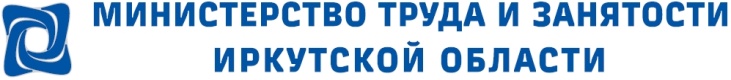 Информация о положении на  рынке труда города Братска и Братского района за январь - июль  2021 годаВ  январе-июле 2021 года в ОГКУ ЦЗН города Братска за содействием в поиске подходящей работы обратилось  - 5593 человека (в том числе граждане Братского района – 1823 чел.), что на 1636 человек меньше по сравнению с аналогичным периодом 2020 года (7229 чел., в том числе граждане Братского района – 1653 чел.), из них 5029 человек (в том числе граждане Братского района – 1394 чел.) незанятых трудовой деятельностью граждан, что на 1960 человек меньше по сравнению с аналогичным периодом 2020 года (6989 чел. в том числе граждане Братского района – 1513 чел.).В течение января-июля 2021 года при содействии центра занятости города Братска трудоустроилось – 2550 человек (в том числе граждане Братского района – 821 чел.), что на 657 человек больше по сравнению с аналогичным периодом 2020 года (1893 чел., в том числе граждане Братского района – 466 чел.). Из них незанятых трудовой деятельностью – 2070 человек (в том числе граждане Братского района – 409 чел.), что на 339 человек больше по сравнению с аналогичным периодом 2020 года (1731 чел. в том числе граждане Братского района – 333 чел.).В течение января-июля 2021 года статус безработного получили 2677 человек, в том числе граждане Братского района 992 чел., что на 2671 человека меньше по сравнению с аналогичным периодом 2020 года (5348 чел., в том числе граждане Братского района – 1280 чел.).По состоянию на 01.08.2021 численность граждан, состоящих на регистрационном учете в целях поиска подходящей работы, составила 2278 человек, в том числе граждане Братского района 803 чел., что на 3474 чел. меньше по сравнению с аналогичным периодом 2020 года (5752 чел., в том числе граждане Братского района – 1321 чел.).Уровень регистрируемой безработицы по состоянию на 01.08.2021 составил 1,0% или 1502 человека, в том числе граждане Братского района 643 чел. (за аналогичный период 2020 года 3,4% или 4819 человек, в том числе граждане Братского района – 1181 чел.).	Заявленная работодателями потребность в работниках в январе-июле 2021 года  составила - 13820 вакансий (в том числе: город Братск – 6122, Братский район – 1453, вакансии за пределами города Братска и Братского района – 6245). Потребность работодателей на 01.08.2021 составила - 5694:в том числе по территориальности: город Братск – 2507;Братский район – 496; вакансии за пределами города Братска и Братского района – 2691.Потребность работодателей по видам экономической деятельности: Из 5694 вакантных рабочих мест потребность предприятий города:3696 (64,9%) вакансий  - в квалифицированных специалистах рабочих профессий (специальностей);1280 (22,5%)  вакансии - в специалистах, ИТР и  служащих; 718 (12,6%) вакансий - неквалифицированные виды труда.Большую часть в структуре вакансий составляют квалифицированные специалисты рабочих профессий (специальностей) (с указанием заработной платы): водители автомобиля (от 17909 до 90000 рублей); машинисты (крана, экскаватора и др.) (от 22500 до 90000 рублей);слесари, электрогазосварщики,  электромонтеры, монтажники (от 17909 до 120000  рублей).Среди ИТР и  служащих наиболее востребованы:врачи различных специализаций (от 20000 до 110000 рублей);фельдшеры (20000 до 80000 рублей);медицинские сестры (от 21000 до 45000 рублей);специалисты различных специализаций (от 17909 до 60000 рублей);инженеры (от 17909 до 89000 рублей);   учителя, педагоги дополнительного образования (от 17909 до 45000 рублей).Устойчивый спрос существует на неквалифицированных рабочих: грузчиков, уборщиков производственных и служебных помещений, подсобных рабочих, рабочих по благоустройству населенных пунктов, дворников, рабочих по комплексному обслуживанию и ремонту зданий - уровень заработной платы от 17909 до 45000 рублей.Коэффициент напряженности на рынке труда на 01.08.2021 в городе Братске и Братском районе составил – 0,4.В адрес  ОГКУ ЦЗН города Братска за январь-июль 2021 года поступили сведения  от 42 предприятий на 550 человек планируемых к высвобождению (за аналогичный период 2020 года поступали списки от 52 предприятий на 1435 человек планируемых к высвобождению).Вид экономической деятельностиКоличество вакантных рабочих мест% от общего количества вакантных местстроительство150426,4здравоохранение и предоставление социальных услуг56310,0оптовая и розничная торговля; ремонт автотранспортных средств и мотоциклов4598,1обрабатывающие производства5038,8операции с недвижимым имуществом1442,5образование3135,5профессиональная, научная и техническая деятельность, административная деятельность и сопутствующие дополнительные услуги2123,7транспортировка и хранение111019,5деятельность в области информации и связи190,3обеспечение электрической энергией, газом и паром; кондиционирование воздуха1101,9водоснабжение: водоотведение, организация сбора и утилизации отходов, деятельность по ликвидации загрязнений731,3государственное управление и обеспечение военной безопасности, социальное обеспечение1542,7деятельность гостиниц и предприятий общественного питания1793,1деятельность в области культуры, спорта, организация досуга и развлечений330,6финансовая и страховая деятельность80,1сельское, лесное хозяйство, охота, рыболовство и рыбоводство741,3предоставление прочих видов услуг50,1добыча полезных ископаемых2314,1ИТОГО5694100